国家食品药品监督管理总局（CFDA）（示例）委托课题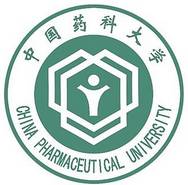 《药品监管制度、机制、方式创新研究》课 题 报 告 课题负责人：邵蓉国家药物政策与医药产业经济研究中心(NDPE)           2014年6月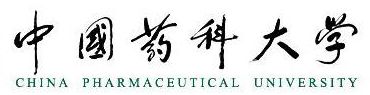 课题报告内容一、课题研究人员二、课题报告目录三、技术合同书四、课题说明与成果摘要五、课题报告六、致谢